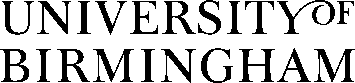 Examination of a Research Degree ThesisCertificate of CorrectionsName of Candidate: 	  ID No:			  		Programme of Study: 	This certificate should be completed as follows:	Minor Corrections:   	Major Corrections:			I/We* confirm that the minor/major* corrections have been carried out to my/our* satisfaction.(*please delete as appropriate)Internal ExaminerName (Block Capitals): Signed: 						Date:External ExaminerName (Block Capitals):  Signed:  						Date:  Second External Examiner (if applicable)Name (Block Capitals):Signed: 						Date: (External Examiner)Please return this form by email to pgrstudentrecords@contacts.bham.ac.uk or by post to Research Student Administration, Registry, University of Birmingham, Edgbaston, Birmingham, B15 2TT 